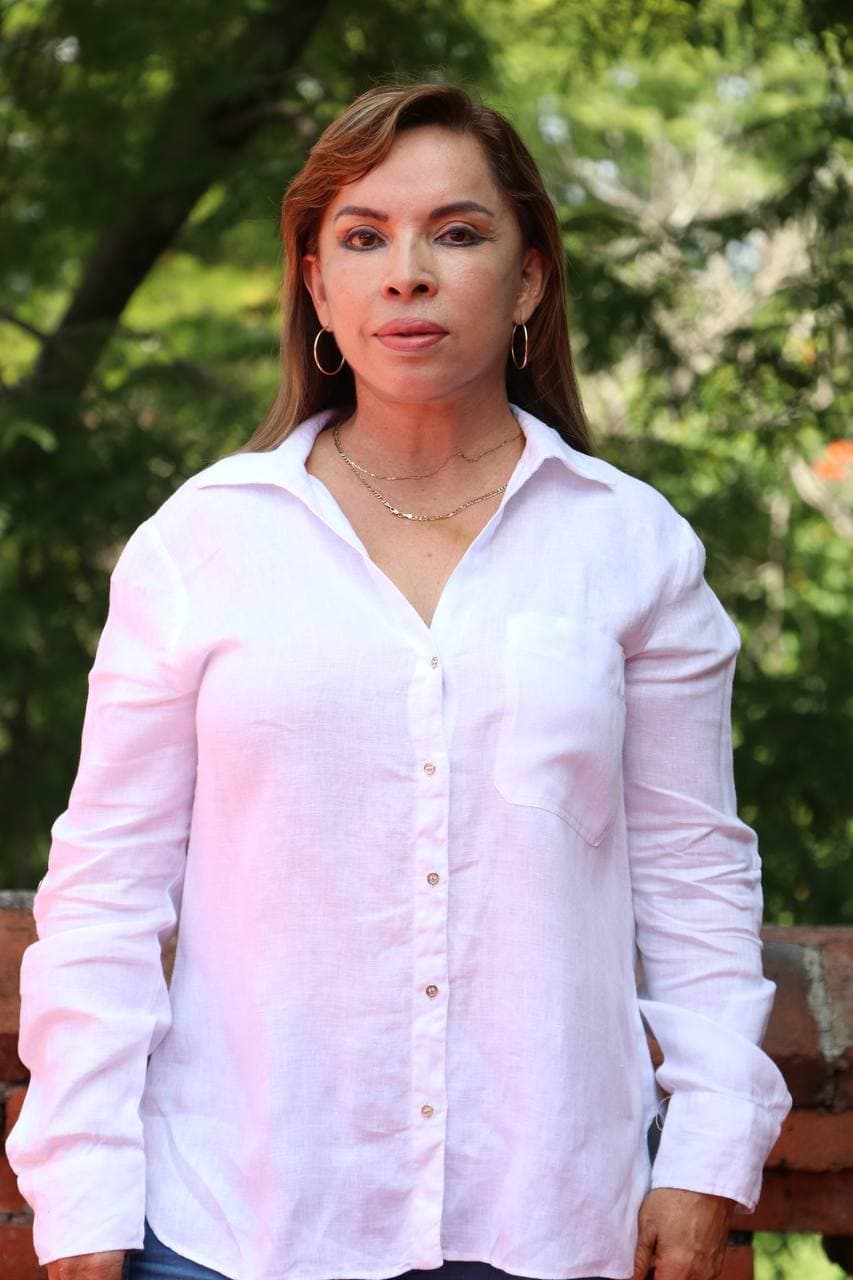 Ma. Elena Farias VillafánRegidora Municipal de El Salto, Jalisco INFORME TRIMESTRALENERO, FEBRERO Y MARZO 2023Comisiones ediliciasTengo el distinguido honor de presidir:Comisión de catastroFormo parte como vocal las siguientes comisiones:Comisión de asuntos metropolitanosComisión de educaciónComisión de inspección y vigilanciaComisión de obras públicasComisión de participación ciudadana y vecinalComisión de planeación del desarrollo municipalComisión de rastros y servicios complementariosComisión de registro civilComisión de transparencia e información públicaSesiones de Comisión ediliciaAsistencias a las sesiones del pleno:Comisión de CatastroComisión de Catastro18 de enero 2023Sesión ordinaria 24 de febrero 2023Sesión Ordinaria23 de marzo 2023Sesión Ordinaria Tipo de sesión30 de enero 202328 de febrero 202330 de marzo 2023Ordinaria111Extra ordinaria Sesión solemne